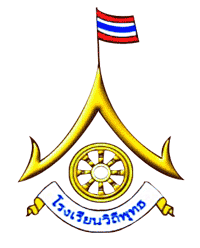 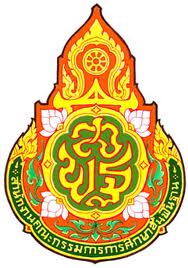 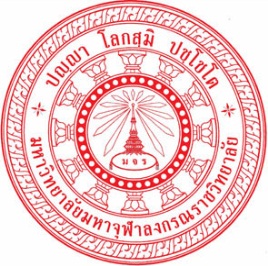 การประชุมแลกเปลี่ยนเรียนรู้ เพื่อการพัฒนาโรงเรียนวิถีพุทธ (KFC)โครงการพัฒนาอัตลักษณ์โรงเรียน ปีที่ ๙โรงเรียนวิถีพุทธชั้นนำ รุ่นที่ ๓ข้อมูลการประชุมวันที่ ...............................................................................................................................................สถานที่ ..........................................................................................................................................ผู้เข้าร่วมประชุม.............คน ประเภท 	 ครู ..................คน 	 นักเรียน ......-......คน		 ผู้ปกครอง .....-......คนผลการประชุมแนวทางการปฏิบัติ “๒๙ ประการ สู่ความเป็นโรงเรียนวิถีพุทธ”ซึ่งเป็นกิจกรรมที่สอดคล้องกับตัวชี้วัดแนวทางการดำเนินงานโรงเรียนวิถีพุทธ  เพื่อให้การดำเนินงานของโรงเรียนวิถีพุทธเป็นไปในทิศทางเดียวกัน  ดังนี้๑. ด้านกายภาพ ๗ ตัวชี้วัด๑. มีป้ายโรงเรียนวิถีพุทธ  ได้ข้อสรุป ดังนี้	-  มีความโดดเด่นให้กับป้ายโรงเรียนวิถีพุทธมากกว่านี้๒. มีพระพุทธรูปบริเวณหน้าโรงเรียน  ได้ข้อสรุป ดังนี้	๒.๑  ต้องมีการจัดหาพระพุทธรูปขนาดไม่ใหญ่หรือเล็กจนเกินไป	๒.๒  พระพุทธรูปปรางค์สมาธิ	๒.๓  หันหน้าไปทางทิศตะวันออก	๒.๔  ต้องมีฐานรองรับพระพุทธรูป  ประดิษฐานทางประตูทิศใต้  ประดับตกแต่งให้สวยงาม  ปรับปรุงภูมิทัศน์โดยรอบ๓. มีพระพุทธรูปประจำห้องเรียน  ได้ข้อสรุป ดังนี้	-  ควรมีพระพุทธรูปพร้อมหิ้งพระทุกห้อง๔. มีพุทธศาสนสุภาษิต วาทะธรรม พระราชดำรัสติดตามที่ต่าง ๆ  ได้ข้อสรุป ดังนี้	๔.๑  มีพุทธศาสนสุภาษิต วาทะธรรม พระราชดำรัส ตามที่ต่างๆอยู่แล้ว	๔.๒  ให้เพิ่มในห้องเรียนและนอกห้องเรียนอีก เน้นวาทะธรรม	๔.๓  ต้องมีการบำรุงรักษาให้คงสภาพที่ใช้งานได้๕. มีความสะอาด สงบ ร่มรื่น  ได้ข้อสรุป ดังนี้	๕.๑  รักษามาตรฐานของตนเองไว้	๕.๒  สร้างจิตสำนึกรักสงบให้กับนักเรียน	๖. มีห้องพระพุทธศาสนา หรือลานธรรม  ได้ข้อสรุป ดังนี้	๖.๑  จัดหางบประมาณสร้างลานธรรม	๖.๒  สถานที่บริเวณใต้ต้นโพธิ์๗. ไม่มีสิ่งเสพติด เหล้า บุหรี่ ในโรงเรียน ๑๐๐ %  ได้ข้อสรุป ดังนี้	๗.๑  มีการดื่มเหล้า  คิดเป็นร้อยละ  ๑๘.๗๕	๗.๒  มีการสูบบุหรี่  คิดเป็นร้อยละ  ๑๒.๕๐	๗.๓  ไม่มีสิ่งเสพติดในโรงเรียน๒. ด้านพฤติกรรม นักเรียน ครู ผู้บริหารโรงเรียน ๕ ตัวชี้วัด๑. รักษาศีล ๕  ได้ข้อสรุป ดังนี้	-  ให้พยายามปรับพฤติกรรมการรักษาศีลให้บริสุทธิ์อยู่เนื่องๆ๒. ยิ้มง่าย ไหว้สวย กราบงาม  ได้ข้อสรุป ดังนี้	๒.๑  พฤติกรรมการยิ้มง่ายดีเยี่ยมแล้ว	๒.๒  พฤติกรรมการไหว้สวย ให้ปรับพฤติกรรมเล็กน้อย	๒.๓  พฤติกรรมการกราบงาม  ให้ปรับพฤติกรรมส่วนนี้ให้มาก๓. ก่อนรับประทานอาหารจะมีการพิจารณาอาหารรับประทานอาหารไม่ดัง ไม่หก ไม่เหลือ  ได้ข้อสรุป ดังนี้	๓.๑  ให้ช่วยกันฝึกให้กับนักเรียน	๓.๒  ครูประจำชั้นให้ตามนักเรียนลงไปด้วย	๓.๓  ครูประจำชั้นรับประทานอาหารพร้อมนักเรียน๔. ประหยัดออม ถนอมใช้เงินและสิ่งของ  ได้ข้อสรุป ดังนี้	๔.๑  นักเรียนทำการฝากในแต่ละชั้นเรียน	๔.๒  ชั้นเรียนนำฝากสหกรณ์โรงเรียน		-  จัดหาสถานที่ทำสหกรณ์โรงเรียน	๔.๓  สหกรณ์โรงเรียนนำฝากบัญชีธนาคารโรงเรียน (ธกส.)๕. มีนิสัยใฝ่รู้ สู้สิ่งยาก  ได้ข้อสรุป ดังนี้	-  ปฏิบัติเป็นประจำอยู่แล้ว ปรับให้มีนิสัยใฝ่รู้  สู้สิ่งยาก  อยู่ในระดับร้อยละ ๘๐ ขึ้นไป๓. ด้านการเรียน การสอน ๕ ตัวชี้วัด๑. บริหารจิตเจริญปัญญาก่อนเข้าเรียนเช้า-บ่ายทั้งครูและนักเรียน  ได้ข้อสรุป ดังนี้	-  ปฏิบัติเป็นประจำอยู่แล้ว	๒. บูรณาการวิถีพุทธทุกกลุ่มสาระและในวันสำคัญทางพระพุทธศาสนา  ได้ข้อสรุป ดังนี้	-  ปฏิบัติเป็นประจำอยู่แล้ว๓. ครูพานักเรียนทำกิจกรรมจิตอาสาสัปดาห์ละ ๑ ครั้ง  ได้ข้อสรุป ดังนี้	-  ปฏิบัติเป็นประจำอยู่แล้ว๔. ครู ผู้บริหาร นักเรียนทุกคนไปปฏิบัติศาสนกิจที่วัด เดือนละ ๑ ครั้ง    มีวัดเป็นแหล่งเรียนรู้  ได้ข้อสรุป ดังนี้-  ปฏิบัติเป็นประจำอยู่แล้ว	-   ครู ผู้บริหาร นักเรียน หาโอกาสไปปฏิบัติศาสนกิจที่วัดเดือนละ ๑ ครั้ง ที่ตรงกับวันพระใส่ชุดขาว๕. ครู ผู้บริหาร นักเรียนทุกคนเข้าค่ายปฏิบัติธรรมอย่างน้อย ปีละ ๑ ครั้ง  ได้ข้อสรุป ดังนี้	-  มีการเข้าค่ายปฏิบัติธรรมเป็นประจำอยู่แล้ว๔. ด้านกิจกรรมวันพระ ๔ ตัวชี้วัด๑. ใส่เสื้อสีขาวทุกคน  ได้ข้อสรุป ดังนี้	-  ปฏิบัติเป็นประจำอยู่แล้ว๒. ทำบุญ ใส่บาตร ฟังเทศน์  ได้ข้อสรุป ดังนี้	-  ปฏิบัติเป็นประจำอยู่แล้ว๓. รับประทานอาหารมังสวิรัติในมื้อกลางวัน  ได้ข้อสรุป ดังนี้   	-  ถ้าเป็นวันพระมอบให้เจ้าหน้าที่อาหารกลางวันจัดหาอาหารมังสวิรัติในมื้อกลางวัน๔. สวดมนต์แปล  ได้ข้อสรุป ดังนี้	๔.๑  ให้ฝึกนักเรียนสวดมนต์แปลทุกชั้น	๔.๒  ในวันพระให้สวดมนต์แปลหน้าเสาธง๕. ด้านอื่นๆ ๘ ตัวชี้วัด๑. ไม่มีอาหารขยะขายในโรงเรียน  ได้ข้อสรุป ดังนี้	๑.๑  ให้คำแนะนำกับแม่ค้าที่มาขายอาหารในโรงเรียน	๑.๒  ขายอาหารสดลดอาหารขยะ๒. ไม่ดุด่านักเรียน  ได้ข้อสรุป ดังนี้	๑.๑  สอนด้วยเหตุด้วยผลให้กับนักเรียนได้เข้าใจ	๑.๒  ไม่ควรจะมีคำหยาบ๓. บริหารจิต เจริญปัญญา ก่อนประชุมทุกครั้ง  ได้ข้อสรุป ดังนี้	-  ก่อนประชุมต้องบริหารจิตก่อนทุกครั้ง ทั้งการประชุมเด็ก การประชุมผู้ปกครอง หรือการประชุมต่างๆ๔. ชื่นชมคุณความดีหน้าเสาธงทุกวัน  ได้ข้อสรุป ดังนี้	๑.๑  ปฏิบัติได้ดีอยู่แล้ว	๑.๒  ห้ามมีเรื่องไม่ดีพูดหน้าเสาธงให้เอาแต่เรื่องดีๆ เรื่องไม่ดีไปคุยที่ห้องเรียน	๑.๓  ให้ดูแลนักเรียนห้องของตนเองอย่างใกล้ชิด ๕. โฮมรูมเพื่อสะท้อนความรู้สึก เช่น ความรู้สึกที่ได้ทำความดี  ได้ข้อสรุป ดังนี้	-  ปฏิบัติได้ดีอยู่แล้ว		-  เปิดโอกาสให้เด็กสะท้อนความรู้สึกของตนเอง๖. ผู้บริหาร ครู นักเรียนมีสมุดบันทึกความดี  ได้ข้อสรุป ดังนี้	-  ปฏิบัติได้ดีอยู่แล้ว		-  ให้ทำต่อเนื่องเป็นปัจจุบัน๗. ครู ผู้บริหาร และนักเรียนสอบได้ธรรมตรีเป็นอย่างน้อย  ได้ข้อสรุป ดังนี้	-  มีบางส่วนที่สอบได้ธรรมตรีแล้ว	-  ให้ข้าราชการครูและบุคลากรทางการศึกษาสมัครเพื่อสอบทุกคนในปีนี้๘. มีพระมาสอนอย่างสม่ำเสมอ  ได้ข้อสรุป ดังนี้	-  ปฏิบัติเป็นประจำอยู่แล้ว								     รับรองตามนี้							    ......................................................							   (				 )						ตำแหน่ง................................................................							    ............./..................../................ 								      ผู้รายงานภาพกิจกรรม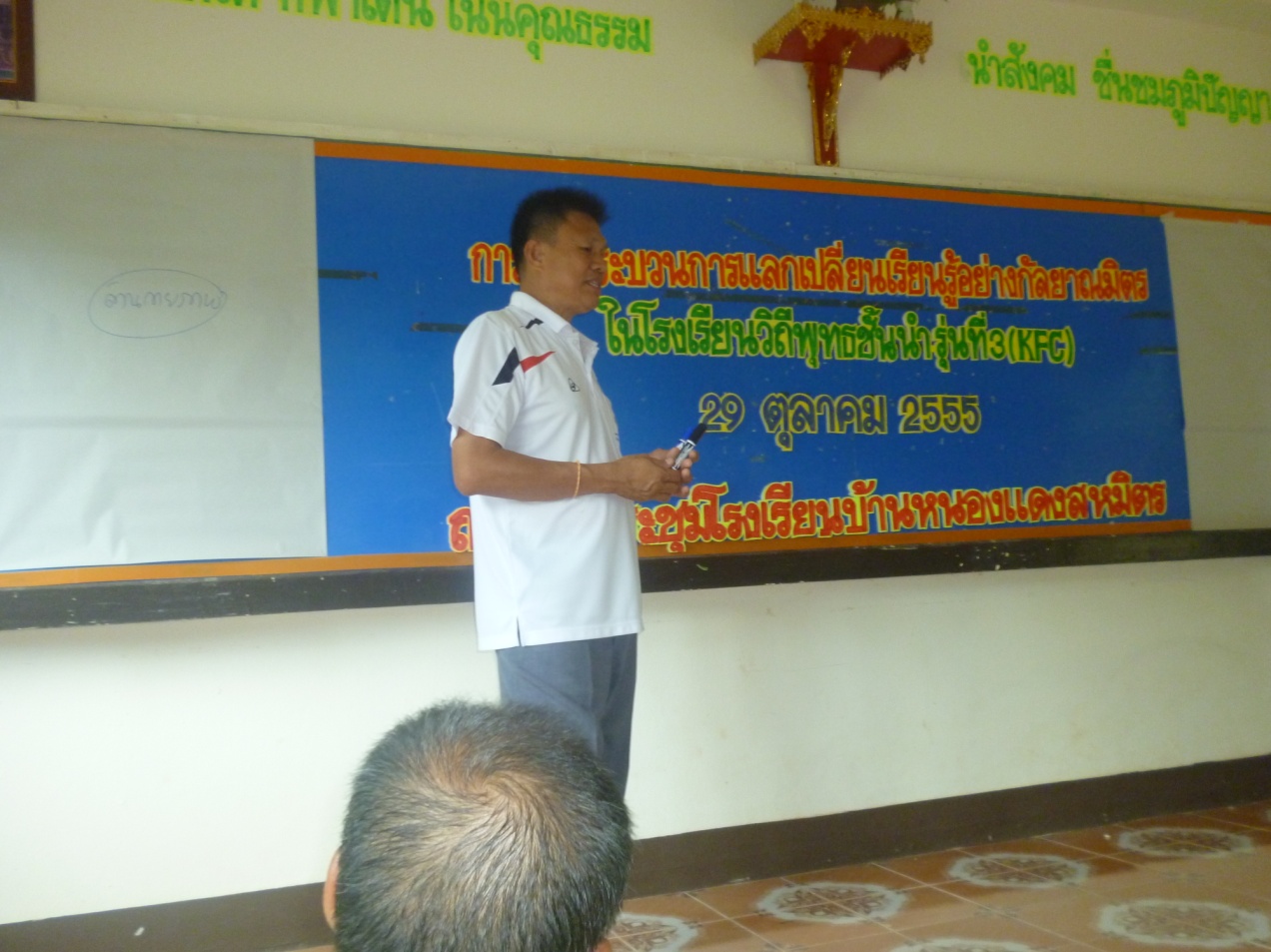 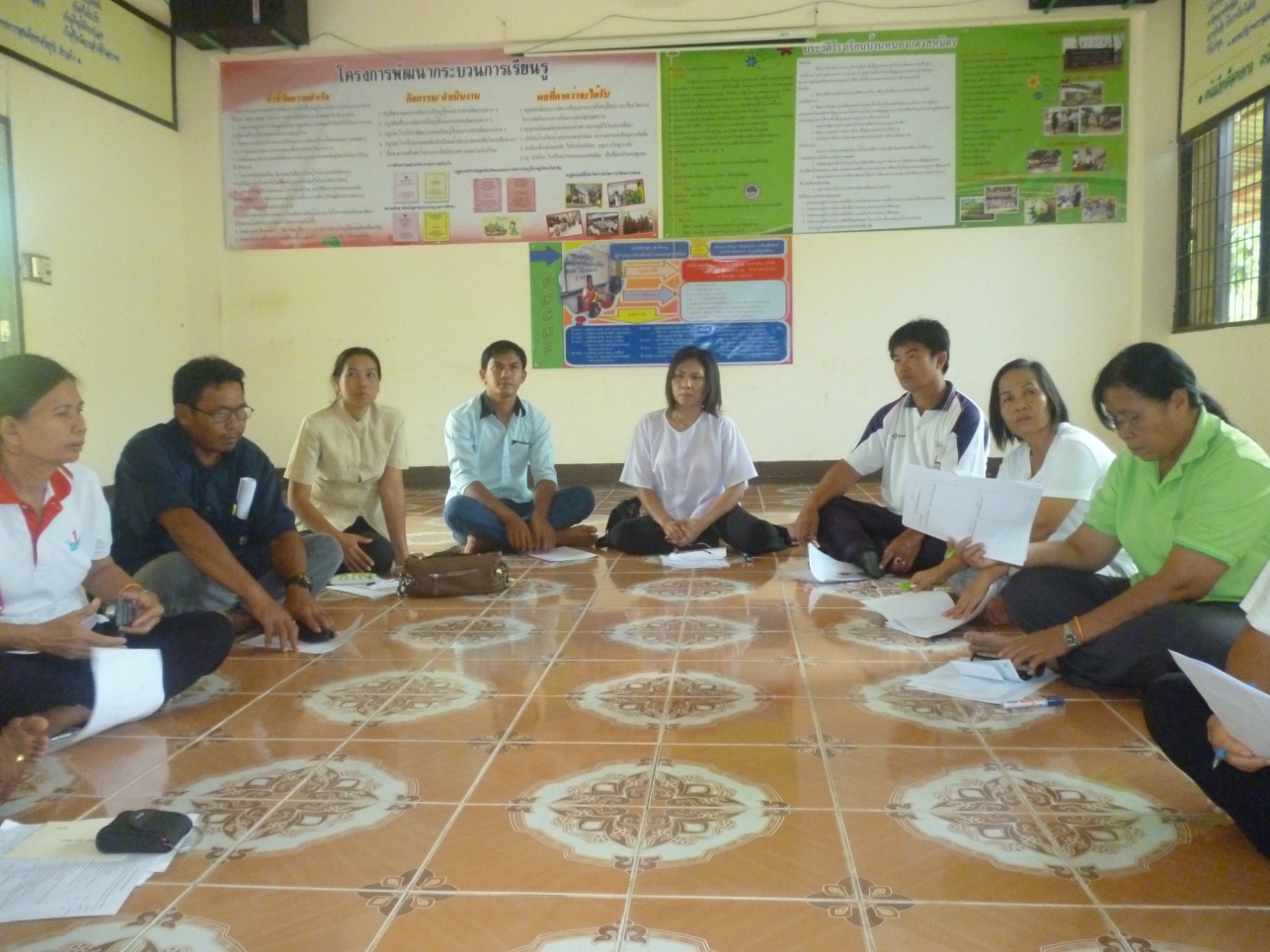 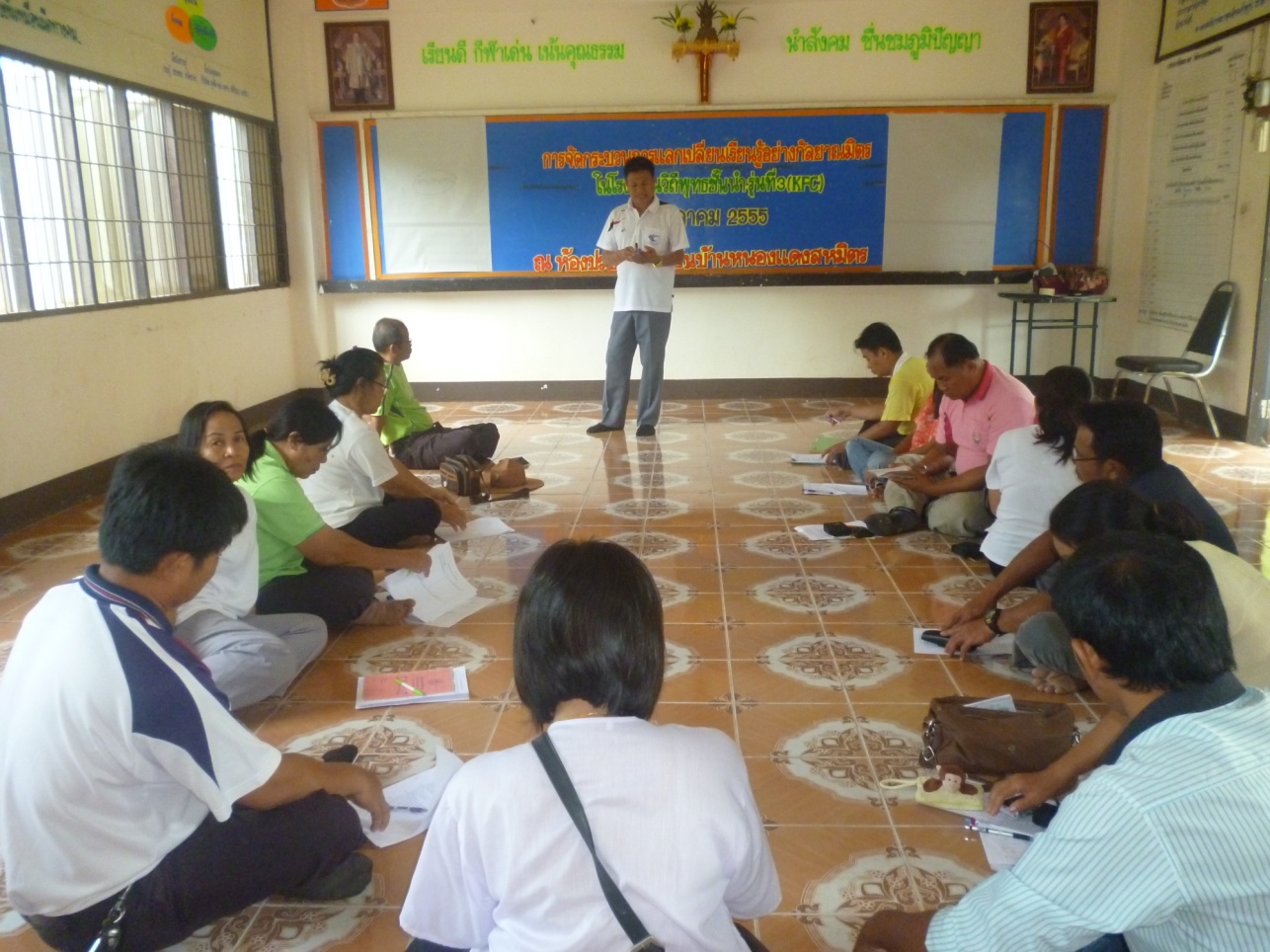 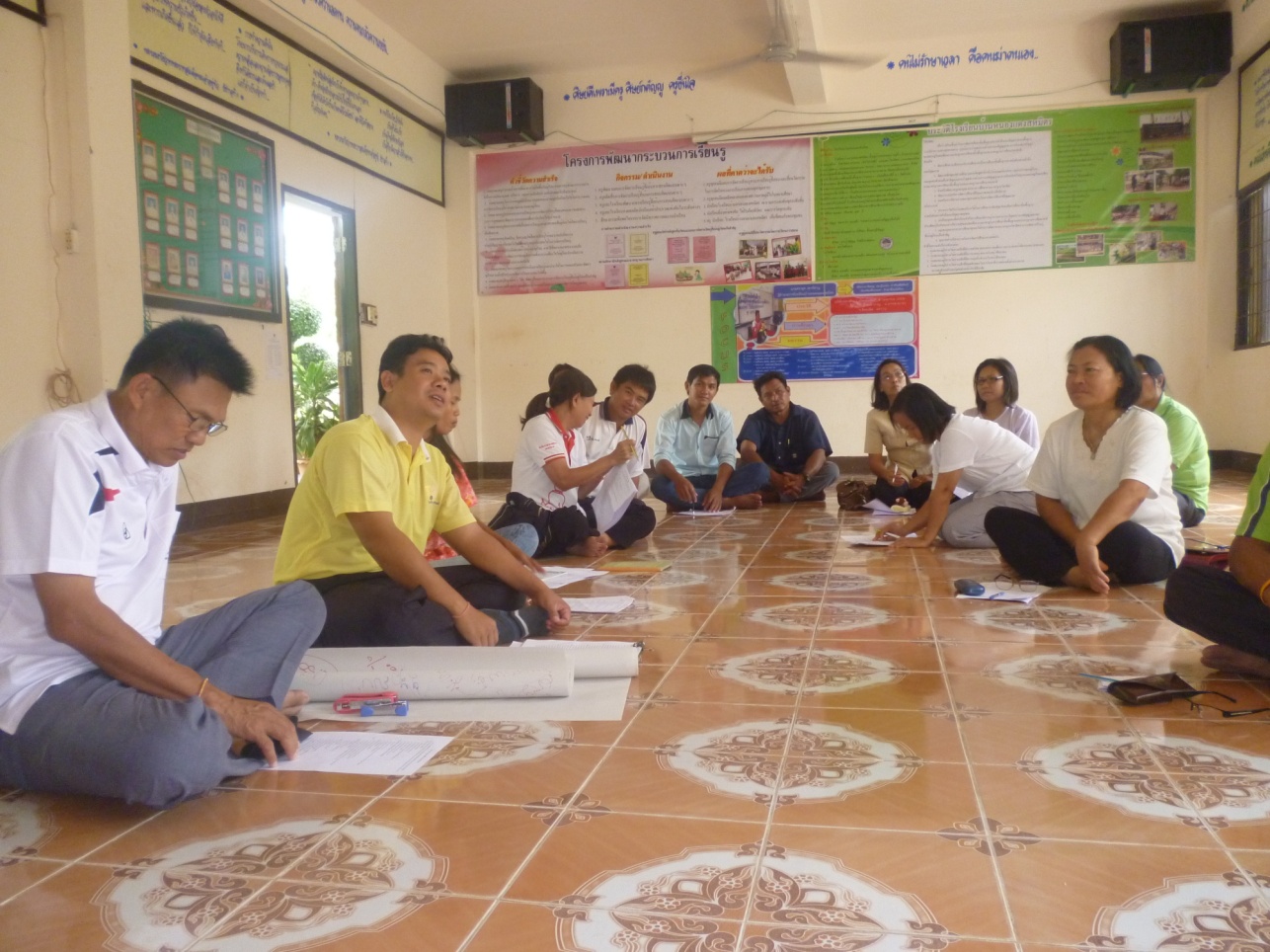 ชื่อโรงเรียน................................................................................................เขต..................................................ที่อยู่ ตำบล....................................................................อำเภอ...........................................................................จังหวัด..........................................................................รหัสไปรษณีย์...............................................................ชื่อผู้บริหาร ......................................................................................................................................................โทร...............................................................................E-mail..........................................................................ชื่อผู้ประสานงาน...............................................................................................................................................โทร...............................................................................E-mail..........................................................................เว็บไซด์โรงเรียน...............................................................................................................................................